Finlaystone Country Estate 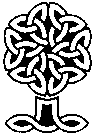 PERSONAL DETAILS (Please use capital letters)VOLUNTEERING MEDICAL DETAILSPlease indicate if you have any special needs, illness, medical conditions or allergies we should be aware of: __________________________________________________________________________EMERGENCY CONTACT DETAILSName: ______________________________      Relationship: ________________________________Do you have a current disclosure? _______ If so, what is the reference number? _______________How did you hear about Finlaystone volunteering opportunities?__________________________________________________________________________________REFERENCES Please supply the names and addresses of two referees who know you well. This may be a previous or current employer, neighbour, head teacher or a previous volunteering project. Please note that a referee cannot be a relative.We may occasionally take photographs during volunteer activities for use in Finlaystone Country Park publications, exhibitions, web-site, marketing and promotion.  Please tick the box if you do not consent to your image being used.    □Declaration: I declare that the information that I have provided to the best of my knowledge and give consent for the above referees to be contacted.Signed: ………………………………………………………. 		Date: …………………….Title First Name/sSurname Date of BirthAddress and Postcode Phone Number E-mail Address Days/hours available:Days/hours available:Days/hours available:Days/hours available:Days/hours available:Days/hours available:Days/hours available:MondayTuesdayWednesdayThursdayFridaySaturdaySundayWhat area would you like to volunteer woodland or garden?What would you like to achieve through your voluntary work at Finlaystone? Previous experience (Paid or Unpaid):Do you have any support needs?   Please specify:Any other information relevant to the post:Name Relationship to refereeAddressContact No Email